1. Планируемые результаты освоения учебного предмета «Физическая культура»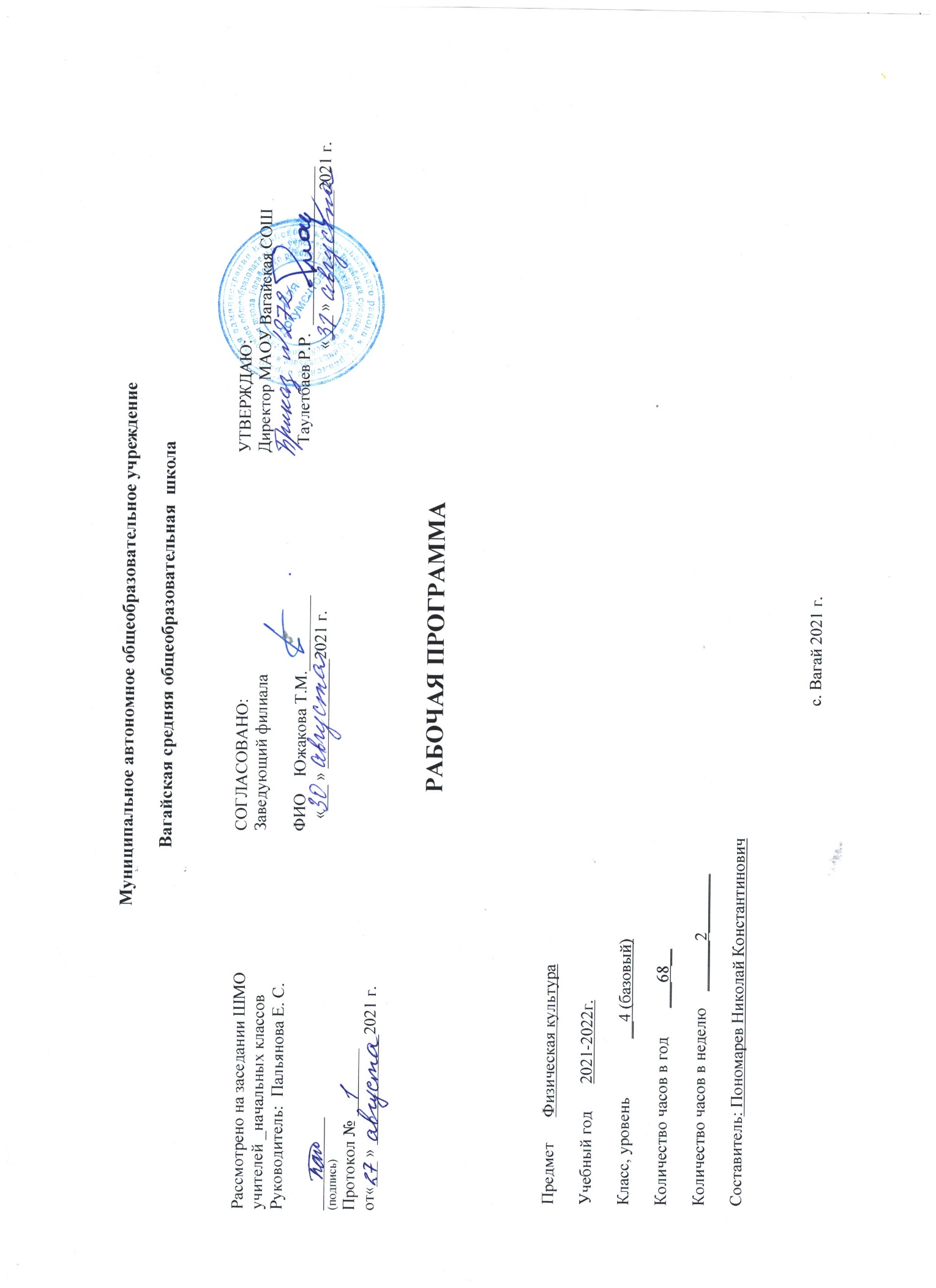 Личностные результаты: активно включаться в общение и взаимодействие со сверстниками на принципах уважения и доброжелательности, взаимопомощи и сопереживания; проявлять положительные качества личности и управлять своими эмоциями в различных (нестандартных) ситуациях и условиях; проявлять дисциплинированность, трудолюбие и упорство в достижении поставленных целей; оказывать бескорыстную помощь своим сверстникам, находить с ними общий язык и общие интересы.Метапредметные результаты:содержания программы по физической культуре являются следующие умения: характеризовать явления (действия и поступки), давать им объективную оценку на основе освоенных знаний и имеющегося опыта; находить ошибки при выполнении учебных заданий, отбирать способы их исправления; общаться и взаимодействовать со сверстниками на принципах взаимоуважения и взаимопомощи, дружбы и толерантности; обеспечивать защиту и сохранность природы во время активного отдыха и занятий физической культурой; организовывать самостоятельную деятельность с учетом требований ее безопасности, сохранности инвентаря и оборудования, организации места занятий; планировать собственную деятельность, распределять нагрузку и отдых в процессе ее выполнения; анализировать и объективно оценивать результаты собственного труда, находить возможности и способы их улучшения; видеть красоту движений, выделять и обосновывать эстетические признаки в движениях и передвижениях человека; оценивать красоту телосложения и осанки, сравнивать их с эталонными образцами; управлять эмоциями при общении со сверстниками и взрослыми, сохранять хладнокровие, сдержанность, рассудительность; технически правильно выполнять двигательные действия из базовых видов спорта, использовать их в игровой и соревновательной деятельности.Предметные результаты: планировать занятия физическими упражнениями в режиме дня, организовывать отдых и досуг с использованием средств физической культуры; излагать факты истории развития физической культуры, характеризовать ее роль и значение в жизнедеятельности человека, связь с трудовой и военной деятельностью; представлять физическую культуру как средство укрепления здоровья, физического развития и физической подготовки человека; измерять (познавать) индивидуальные показатели физического развития (длину и массу тела), развития основных физических качеств; оказывать посильную помощь и моральную поддержку сверстникам при выполнении учебных заданий, доброжелательно и уважительно объяснять ошибки и способы их устранения; организовывать и проводить со сверстниками подвижные игры и элементы соревнований, осуществлять их объективное судейство; бережно обращаться с инвентарем и оборудованием,соблюдать требования техники безопасности к местам проведения;организовывать и проводить занятия физической культурой с разной целевой направленностью, подбирать для них физические упражнения и выполнять их с заданной дозировкой нагрузки; характеризовать физическую нагрузку по показателю частоты пульса, регулировать ее напряженность во время занятий по развитию физических качеств; взаимодействовать со сверстниками по правилам проведения подвижных игр и соревнований; в доступной форме объяснять правила (технику) выполнения двигательных действий, анализировать и находить ошибки, эффективно их исправлять; подавать строевые команды, вести подсчет при выполнении общеразвивающих упражнений; находить отличительные особенности в выполнении двигательного действия разными учащаемся, выделять отличительные признаки и элементы; выполнять акробатические и гимнастические комбинации на высоком техничном уровне, характеризовать признаки техничного исполнения; выполнять технические действия из базовых видов спорта, применять их в игровой и соревновательной деятельности; выполнять жизненно важные двигательные навыки и умения различными способами, в различных изменяющихся, вариативных условиях.Содержание учебного предмета  «Физическая культура»Знания о физической культуре. Физическая культура как система разнообразных форм занятий физическими упражнениями. Возникновение физической культуры у древних людей. Возникновение первых спортивных соревнований. История зарождения древних Олимпийских игр. Физическая культура у народов Древней Руси. Связь физических упражнений с трудовой деятельностью. История развития физической культуры в России в XVII- XIX вв. , ее роль и значение для подготовки солдат русской армии. Появление мяча, упражнений и игр с мячом. Физические упражнения, их отличие от естественных движений. Основные физические качества: сила, быстрота, выносливость, гибкость, равновесие. Пилы физических упражнений: подводящие, общеразвивающие. соревновательные. Спортивные игры: футбол, волейбол, баскетбол. Физическая нагрузка и се влияние на частоту сердечных сокращений (ЧСС). Физическая подготовка и се связь с развитием систем дыхания и кровообращения. Характеристика основных способов регулирования физической нагрузки по скорости и продолжительности выполнения упражнения, изменению величины отягощения. Режим дня и личная гигиена. Правила предупреждения травматизма во время занятий физическими упражнениями. Закаливание организма: воздушные и солнечные ванны, купание в естественных водоемах.Способы физкультурной деятельности.Самостоятельные занятия. Составление режима дня. Выполнение простейших закаливающих процедур, комплексов упражнений для формирования правильной осанки и развития мышц туловища, развития основных физических качеств; проведение оздоровительных занятий в режиме дня (утренняя зарядка, физкультминутки).Самостоятельные наблюдения за физическим развитием и физической подготовленностью. Измерение длины и массы тела, показателей осанки и физических качеств. Измерение ЧСС во время выполнения физических упражнений.Самостоятельные игры и развлечения. Организация и проведение подвижных игр (на спортивных площадках и в спортивных залах). Освоение подводящих упражнений для закрепления и совершенствования двигательных действий игры в футбол,  волейбол, баскетбол. Развитие выносливости во время лыжных прогулок. Измерение частоты сердечных сокращений во время и после выполнения физических упражнений. Проведение элементарных соревнований. Составление акробатических и гимнастических комбинаций из разученных упражнений. Проведение игр в футбол и баскетбол по упрощенным правилам. Оказание доврачебной помощи при легких ушибах, царапинах и ссадинах, потертостях.Физическое совершенствование.Физкультурно - оздоровительная деятельность. Комплексы физических упражнений для утренней зарядки, физкультминуток, занятий по профилактике и коррекции нарушений осанки. Комплексы упражнений на развитие физических качеств. Комплексы дыхательных упражнений. Гимнастика для глаз.Спортивно - оздоровительная деятельность.Гимнастика с основами акробатики.Организующие команды и приемы: построение в шеренгу и колонну; выполнение основной стойки по команде «Смирно!»; выполнение команд «Вольно!», «Равняйсь!». «Шагом марш!». «На месте стой!»; размыкание в шеренге и колонне на месте; построение в круг колонной и шеренгой; повороты на месте налево и направо по командам «Налево!» и «Направо!»; размыкание и смыкание приставными шагами в шеренге; повороты кругом с разделением по команде «Кругом! Раз-два!»; перестроение по двое в шеренге и колонне; передвижение в колонне с разной дистанцией и темпом, по «диагонали» и «противоходом». Акробатические упражнения: упоры (присев, лежа, согнувшись, лежа сзади); седы (на пятках, углом); группировка из положения лежа и раскачивание в плотной группировке (с помощью); перекаты назад из седа в группировке и обратно (с помощью); перекаты из упора присев назад и боком; кувырок назад до упора на коленях и до упора присев: мост из положения лежа на спине: акробатические комбинации; Гимнастические упражнения прикладного характера: Прыжки со скакалкой с изменяющимся темпом ее вращения. Передвижение по гимнастической стенке вверх и вниз, горизонтально лицом и спиной к опоре; ползание и переползание по-пластунски; преодоление полосы препятствий с элементами лазанья, перелезания поочередно перемахом правой и левой ногой, переползания; хождение по наклонной гимнастической скамейке: упражнения на низкой гимнастической перекладине: вис стоя спереди, сзади, зависом одной и двумя ногами (с помощью); лазанье по канату (3 м) в два и три приема: передвижения и повороты на гимнастическом бревне; опорный прыжок через гимнастического козла — с небольшого разбега толчком о гимнастический мостик прыжок в упор стоя на коленях, переход в упор присев и соскок вперед; из виса стоя присев толчком двумя ногами перемах согнув ноги в вис сзади согнувшись, опускание назад в вис стоя и обратное движение через вис сзади согнувшись со сходом «вперед ноги». Легкая атлетика.Беговые упражнения: с высоким подниманием бедра, прыжками и ускорением, с изменяющимся направлением движения (змейкой, по кругу, спиной вперед), из разных исходных положений  с разным положением рук, высокий старт с последующим ускорением.Прыжковые упражнения: на месте (на одной ноге, с поворотами вправо и влево), с продвижением вперед и назад, левым и правым боком, в длину и высоту с места; запрыгивание на горку из матов и спрыгивание с нее; в длину и высоту с прямого разбега, согнув ноги; в высоту с разбега способом «перешагивание».Броски: большого мяча (1 кг) на дальность двумя руками из-за головы, от груди.Метание: малого мяча правой и левой рукой из-за головы, стоя на месте, в вертикальнуюцель, в стену. Низкий старт. Стартовое ускорение. Финиширование.                             Лыжная подготовка. Организующие команды и приемы: «Лыжи на плечо!». «Лыжи под руку!». «Лыжи к ноге!».«На лыжи становись!»; переноска лыж на плече и под рукой; передвижение в колонне с лыжами.     Передвижения на лыжах ступающим и скользящим шагом; одновременным двухшажным ходом, с чередованием одновременного двухшажного с попеременным двухшажным, одновременный одношажный ход; чередование изученных ходов во время передвижения по дистанции. Повороты переступанием на месте. Спуски в основной стойке. Подъемы ступающим и скользящим шагом.    Подвижные и спортивные игры.На материале раздела «Гимнастика с основами акробатики»: игровые задания с использованием строевых упражнений, упражнений на внимание, силу, ловкость и координацию. «У медведя во бору», «Раки»,«Тройка». «Бой петухов», «Совушка», «Салки-догонялки», «Альпинисты», «Змейка», «Не урони мешочек», «Пройди бесшумно», «Через холодный ручей», «Парашютисты», «Догонялки на марше», «Увертывайся от мяча»; игровые задания с использованием строевых упражнений типа: «Становись - разойдись», «Смена мест». На материале раздела «Легкая атлетика»: прыжки, бег, метания и броски; упражнения на координацию, выносливость и быстроту. «Не оступись», «Пятнашки», «Волк во рву»,«Кто быстрее», «Горелки», «Рыбки», «Салки на болоте», «Пингвины с мячом», «Быстро по местам», «К своим флажкам». «Точно в мишень», «Третий лишний», «Защита укрепления», «Стрелки». «Кто дальше бросит», «Ловишка, поймай ленту», «Метатели». На материале раздела «Лыжная подготовка»: эстафеты в передвижении на лыжах, упражнения на выносливость и координацию. «Охотники и олени», «Встречная эстафета», «День и ночь», «Попади в ворота», «Кто дольше прокатится», «На буксире». «Быстрый лыжник»,«За мной».На материал раздела «Спортивные игры»:Футбол: удар внутренней стороной стопы («щечкой») по неподвижному мячу с места, с одного-двух шагов; по мячу, катящемуся навстречу; удар ногой с разбега по неподвижному и катящемуся мячу в горизонтальную (полоса шириной 1,5 м, длиной до 7-8 м) и вертикальную (полоса шириной 2 м. длиной 7-8 м) мишень; ведение мяча между предметами и с обводкой предметов; эстафеты с ведением мяча, с передачей мяча партнеру, игра в футбол по упрощенным правилам «Мини-футбол»; подвижные игры «Точная передача», «Передал - садись», «Передай мяч головой». Баскетбол: ловля мяча на месте и в движении: низко летящего и летящего на уровне головы: броски мяча двумя руками стоя на месте (мяч снизу, мяч у груди, мяч сзади за головой); передача мяча (снизу, от груди, от плеча); прием мяча снизу двумя руками; передача мяча сверху двумя руками вперед вверх; нижняя прямая подача; бросок мяча двумя руками от груди после ведения и остановки; прыжок с двух шагов; эстафеты с ведением мяча и бросками его в корзину; подвижные игры: «Не давай мяча водящему». «Круговая лапта». «Брось - поймай», «Выстрел в небо». «Охотники и утки»; игра в баскетбол по упрощенным правилам («Мини-баскетбол»). Волейбол: прием мяча снизу двумя руками: передача мяча сверху двумя руками вперед вверх: нижняя прямая подача; передача мяча через сетку (передача двумя руками сверху, кулаком снизу); передача мяча после небольших перемещений вправо, вперед, в парах на месте и в движении правым (левым) боком, игра в «Пионербол»; подвижные игры: «Не давай мяча водящему», «Круговая лапта».Тематическое планирование с учетом рабочей программы воспитания с указанием количества часов, отводимых на изучение каждой темы.Ключевые воспитательные задачи:- коррекция нарушений физического развития;- укрепление здоровья и закаливание организма, формирование правильной осанки; - раскрытие возможных избирательных способностей и интересов ребенка для освоения доступных видов спортивно-физкультурной деятельности; - формирование и воспитание гигиенических навыков при выполнении физических упражнений; - формирование установки на сохранение и укрепление здоровья, навыков здорового  и безопасного образа жизни; - поддержание устойчивой физической работоспособности на достигнутом уровне; - формирование познавательных интересов, сообщение доступных теоретических сведений по физической культуре; - воспитание устойчивого интереса к физическим упражнениям; - воспитание нравственных, морально-волевых качеств (настойчивости, смелости), навыков культурного поведения.  Приложение №1 Календарно-тематическое планирование по физической культуре 4 класс №ТемаМодуль воспитательной программы «Школьный урок»Модуль воспитательной программы «Школьный урок»Кол-во час1Правила ТБ на уроках легкой атлетики на улице и в зале. Разучивание сдачи рапорта дежурным. Построение в шеренгу, колонну, выполнение строевых команд. Содержание комплекса утренней гимнастики. Игра «Салки» Комбинированный12Совершенствование  строевых упражнений; прыжка в длину с места. Развитие выносливости в медленном трехминутном беге. Игра «Ловишка». КомбинированныйПодвижные игрыПодвижные игры13Разучивание специальных беговых упражнений. Совершенствование высокого, среднего и низкого старта; стартового ускорения; бег 30м., челночный бег. Игра «Салки с домом». Комбинированный14Совершенствование техники челночного бега. Контроль двигательных качеств: челночный бег 3*10м. Игра «Гуси-лебеди» Комбинированный15Совершенствование техники бега. Развитие силы и ловкости в прыжках  в длину с места. Игра «Удочка».Комбинированный16Развитие внимания, координации, ориентировке в пространстве в строевых упражнениях. Контроль двигательных качеств: прыжок в длину с места. Игра «Жмурки». КомбинированныйУрок - играУрок - игра17Ознакомление с историей развития физкультуры в России и ее значение для подготовки солдат. Развитие выносливости в медленном  беге в течении 5минут. Повторение метании мал. мяча на дальность с места и с трех шагов разбега. Игра «Метатели». Комбинированный18Развитие выносливости в медленном  беге до 6 минут. Контроль двигательных качеств: метание на дальность. Развитие двигательных качеств посредством игры «Подвижная цель»  КомбинированныйСдача норм ГТОСдача норм ГТО19Объяснение взаимосвязи физической подготовки с развитием систем дыхания и кровообращения. Контроль двигательных качеств: бег  без учета времени. Разучивание беговых упражнений в эстафете Комбинированный110Обучение специальным беговым упражнениям. Развитие силы, скорости в беге на . Игра «Третий лишний» Комбинированный111Контроль двигательных качеств: бег на  с высокого старта. Развитие двигательных качеств посредством игр. Игра «Волк во рву» Комбинированный112Объяснение правил поведения и ТБ в спортивном зале и во время упражнений со спортивным инвентарем. Развитие внимания, мышления, координации в обще-развивающих упражнениях. Игра «Охотник и зайцы». Комбинированный113Совершенствование перестроений в две шеренги, в две колонны. Повторение подъем туловища из положения лежа на спине, подтягивание на перекладине. Игра «Море волнуется» Комбинированный114Совершенствование строевых упражнений. Обучение упражнениям в паре. Контроль двигательных качеств: подъем туловища за 1 мин. Развитие памяти и внимания в игре «Отгадай, чей голосок» Комбинированный115Обучение упражнениям с гимнастической палкой. Контроль двигательных качеств: подтягивание на  перекладине . Эстафеты с гимнастической палкой. КомбинированныйУрок - эстафетаУрок - эстафета116Повторение прыжка в длину с разбега способом «согнув ноги». Развитие скоростносиловых качеств . Игра «Ноги на весу» Комбинированный117Совершенствование прыжков на одной и двух ногах; отжимание от пола; прыжка в длину с разбега способом «согнув ноги» . Игра «День и ночь» Комбинированный118Совершенствование прыжков из обруча в обруч, ОРУ с обручем; пролезание в обруч разными способами. Контроль двигательных качеств: отжимание от пола. Эстафеты  с обручем. Комбинированный119Совершенствование прыжка в высоту с разбега способом «перешагивание». Игра «Ловишки с хвостиком» Комбинированный120Разучивание упражнений на гимнастических  скамейках. Повторение ползанье по гимнастической скамейке, приседание. Контроль двигательных качеств: прыжок в высоту с разбега способом «перешагивание». Игра «Удочка» Комбинированный121Совершенствование основных видов деятельности на полосе препятствий. Контроль двигательных качеств: приседание. Игра «Вороны и воробьи» Комбинированный122Совершенствование упражнений и заданий в парах; метание мал.мяча в цель. Игра «Чехарда» Комбинированный123Совершенствование метание мал. мяча в цель. Обучение упражнениям для сохранения осанки. Эстафеты с мешочком с песком. КомбинированныйЭстафетаЭстафета124Развитие двигательных качеств: выносливости, ловкости, быстроты в эстафетах «Веселые старты» Комбинированный125Правила поведения в спортивном зале на уроках гимнастики. Повторение висов, упоров. Разучивание дыхательных упражнений по методике А.Стрельниковой. Развитие внимания, памяти в игре «Что изменилось» Комбинированный126Совершенствование упражнений акробатики: группировка, перекаты. Развитие скоростных качеств, ловкости, внимания в игре  «Увертывайся от мяча» Комбинированный127Совершенствование  кувырка вперед. Развитие координации, ловкости, внимания в серии кувырков вперед. Игра «Мышеловка» Комбинированный128Совершенствование упражнения «стойка на лопатках»; кувырка вперед; серии кувырков вперед. Игра «Посадка картофеля» Комбинированный129Совершенствование упражнения «мост»; «стойка на лопатках». Выполнение упражнений акробатики в разных сочетаниях. Игра «Кот и мышь» Комбинированный130Развитие координации, ловкости при ходьбе по гимнастической скамейке различными способами. Контроль двигательных качеств: наклон вперед из положения стоя. Игра «Кот и мышь» Комбинированный 131Совершенствование лазание по наклонной гимнастической скамейке с переходом на гим. стенку; упражнения «мост». Игра «Мышеловка». Игра  на внимание «Класс» Комбинированный132Совершенствование  упражнений в равновесии: «цапля», «ласточка»; техники  упражнения «мост». Игра «Прокати  быстрее мяч» Комбинированный133Развитие координации в упражнениях акробатики: «цапля», «ласточка», кувырка вперед. Игра «Волк во вру»Комбинированный134Повторение строевых упражнений. Развитие гибкости в глубоких выпадах, наклонах вперед стоя и сидя на полу, упражнениях «мост», «полушпагат».Развитие внимания, ловкости в эстафете «Веревочка под ногами» КомбинированныйСдача норм ГТОСдача норм ГТО135Совершенствование строевых упражнений.  Развитие координации движений, ловкости, внимания в упражнениях акробатики. Игра «Хитрая лиса» КомбинированныйУрок - соревнованиеУрок - соревнование136Совершенствование  переката назад в группировке и кувырка назад. Закрепление навыков выполнения нескольких упражнений акробатики подряд. Игра «Хитрая лиса» Комбинированный137Развитие равновесия и координации движений в упражнениях на узкой рейке гимнастической скамейки. Совершенствование кувырка назад. Игра «Ноги на весу» Комбинированный138Совершенствование ходьбы по узкой рейке гим. скамейки с поворотами. Развитие силы и ловкости в  лазанье и перелезании по гим. стенке.  Игра «Жмурки» Комбинированный139Повторение упражнений на узкой рейке гим.скамейки: стойка на одной ноге, приседание, переход в упор присев, в упор стоя на колене; перелезание через препятствие. Игра «Жмурки» Комбинированный 140Совершенствование навыков перемещения по гимнастической стенке. Развитие координационных способностей в кувырках вперед и назад . Игра «Волк во рву» Повторение пройденного материала141Разучивание упражнений разминки с обручами. Совершенствование навыков вращения обруча. Развитие ловкости в ползанье «по-пластунски». Игра «Бездомный заяц» Комбинированный142Совершенствование навыков перелезания через препятствие  и ползанья «по пластунски».Повторение кувырка в сторону.  Игра «Бездомный заяц» Комбинированный143Совершенствование упражнений гимнастики:«лодочка», «рыбка», «корзиночка», «кольцо»; кувырок в сторону. Игра «Салки-выручалки» Комбинированный144Развитие внимания, мышления, двигательных качеств посредством серии акробатических упражнений. Разучивание гимнастической комбинации. Игра «Салки с домом» Комбинированный145Развитие двигательных качеств посредством акробатических упражнений. Закрепление гимнастической комбинации Игра «Займи обруч»  Повторение пройденного материала146Совершенствование  безопасного выполнения акробатических упражнений. Развитие ловкости и координации при выполнении гимнастической  комбинации. Игра «Салки с мячом» Зачет147Совершенствование разученных ранее ОРУ с предметом. Развитие двигательных качеств в эстафетах с предметами. Игра «Салки ноги от земли» КомбинированныйЭстафетаЭстафета148Развитие ловкости, быстроты, гибкости, координации  в эстафетах с акробатическими и прикладными гимнастическими упражнениями. Комбинированный149Правила безопасного поведения на уроках лыжной подготовки. Подбор лыжного инвентаря. Совершенствование движение на лыжах ступающим и скользящим шагом по дистанции с переменной скоростью. Комбинированный150Совершенствование навыков ходьбы на лыжах с палками ступающим и скользящим шагом. Игра «Перестрелка» Повторение пройденного материала151Повторение попеременного двухшажного хода на лыжах с палками. Развитие выносливости в ходьбе на лыжах по дистанции . Игра «Прокатись через ворота» Комбинированный152Повторение одновременного одношажного хода. Развитие  выносливости в ходьбе по дистанции  со средней скоростью. Игра «Подними предмет» Комбинированный153Совершенствование одновременного бесшажного хода под уклон. Развитие  выносливости в ходьбе по дистанции  со средней скоростью Комбинированный154Обучение подъему способом «полуелочка»;  закрепление подъема «елочкой», «лесенкой», спуска в высокой стойке, торможение «плугом» Прохождение дистанции  в медленном темпе. Комбинированный155Совершенствование подъемов и спусков на лыжах разными способами. Прохождение дистанции 1.5 км. Игра «Кто дольше прокатится» Комбинированный156Разучивание одновременному двухшажному ходу. Развитие выносливости в ходьбе на лыжах по дистанции 2 км. КомбинированныйУрок - соревнованиеУрок - соревнование157Совершенствование поворотов и торможений на лыжах; навыков передвижения одновременными ходами. Игра «Затормози до цели» Комбинированный158Закрепление  чередование лыжных ходов во время передвижения по дистанции. Игра «Охотники и олени» КомбинированныйСдача норм ГТОСдача норм ГТО159Совершенствование умения передвижения на лыжах с палками с чередованием ходов во время прохождения  дистанции 2км  Повторение пройденного материала160Совершенствование передвижения на лыжах с палками с чередованием ходов Развитие выносливости в движении на лыжах по дистанции  2.5км. в медленном темпе КомбинированныйСовершенствование передвижения на лыжах с палками с чередованием ходов Развитие выносливости в движении на лыжах по дистанции  2.5км. в медленном темпе Комбинированный161Повторение передвижение на лыжах «змейкой». Прохождение дистанции до 2.5км. КомбинированныйПовторение передвижение на лыжах «змейкой». Прохождение дистанции до 2.5км. Комбинированный162Совершенствование лыжных ходов, поворотов, подъемов, спусков, торможение. Прохождение дистанции 2км. в среднем темпе Повторение пройденного материалаСовершенствование лыжных ходов, поворотов, подъемов, спусков, торможение. Прохождение дистанции 2км. в среднем темпе Повторение пройденного материала163Развитие скоростно-силовых качеств во время прохождения на лыжах 1.5км в быстром темпе без учета времени. КомбинированныйРазвитие скоростно-силовых качеств во время прохождения на лыжах 1.5км в быстром темпе без учета времени. Комбинированный164Развитие внимания, двигательных качеств посредством подвижных игр на лыжах и без лыж.  КомбинированныйРазвитие внимания, двигательных качеств посредством подвижных игр на лыжах и без лыж.  КомбинированныйПодвижные игры165Правилами безопасности при разучивании элементов баскетбола Разучивание ОРУ с большим мячом. Совершенствование броска и ловли мяча. Игра «Вышибалы» КомбинированныйПравилами безопасности при разучивании элементов баскетбола Разучивание ОРУ с большим мячом. Совершенствование броска и ловли мяча. Игра «Вышибалы» Комбинированный166Совершенствование передач и ловли мяча в парах. Игры «Передал- садись», «Охотники и утки» КомбинированныйСовершенствование передач и ловли мяча в парах. Игры «Передал- садись», «Охотники и утки» Комбинированный167Разучивание упражнений с мал. мячами. Совершенствование бросков и ловли мал. мяча.  Разучивание игры «Чья команда быстрее осалит игроков» КомбинированныйРазучивание упражнений с мал. мячами. Совершенствование бросков и ловли мал. мяча.  Разучивание игры «Чья команда быстрее осалит игроков» Комбинированный168Совершенствование навыков бросков и ловли мал. мяча; бросков в цель. Игра «Мяч среднему»КомбинированныйСовершенствование навыков бросков и ловли мал. мяча; бросков в цель. Игра «Мяч среднему»Комбинированный1№ТемаДатаДата№ТемаПлан.Фактич.1Правила ТБ на уроках легкой атлетики на улице и в зале. Разучивание сдачи рапорта дежурным. Построение в шеренгу, колонну, выполнение строевых команд. Содержание комплекса утренней гимнастики. Игра «Салки» Комбинированный2Совершенствование  строевых упражнений; прыжка в длину с места. Развитие выносливости в медленном трехминутном беге. Игра «Ловишка». Комбинированный3Разучивание специальных беговых упражнений. Совершенствование высокого, среднего и низкого старта; стартового ускорения; бег 30м., челночный бег. Игра «Салки с домом». Комбинированный4Совершенствование техники челночного бега. Контроль двигательных качеств: челночный бег 3*10м. Игра «Гуси-лебеди» Комбинированный5Совершенствование техники бега. Развитие силы и ловкости в прыжках  в длину с места. Игра «Удочка».Комбинированный6Развитие внимания, координации, ориентировке в пространстве в строевых упражнениях. Контроль двигательных качеств: прыжок в длину с места. Игра «Жмурки». Комбинированный7Ознакомление с историей развития физкультуры в России и ее значение для подготовки солдат. Развитие выносливости в медленном  беге в течении 5минут. Повторение метании мал. мяча на дальность с места и с трех шагов разбега. Игра «Метатели». Комбинированный8Развитие выносливости в медленном  беге до 6 минут. Контроль двигательных качеств: метание на дальность. Развитие двигательных качеств посредством игры «Подвижная цель»  Комбинированный9Объяснение взаимосвязи физической подготовки с развитием систем дыхания и кровообращения. Контроль двигательных качеств: бег  без учета времени. Разучивание беговых упражнений в эстафете Комбинированный10Обучение специальным беговым упражнениям. Развитие силы, скорости в беге на . Игра «Третий лишний» Комбинированный11Контроль двигательных качеств: бег на  с высокого старта. Развитие двигательных качеств посредством игр. Игра «Волк во рву» Комбинированный12Объяснение правил поведения и ТБ в спортивном зале и во время упражнений со спортивным инвентарем. Развитие внимания, мышления, координации в обще-развивающих упражнениях. Игра «Охотник и зайцы». Комбинированный13Совершенствование перестроений в две шеренги, в две колонны. Повторение подъем туловища из положения лежа на спине, подтягивание на перекладине. Игра «Море волнуется» Комбинированный14Совершенствование строевых упражнений. Обучение упражнениям в паре. Контроль двигательных качеств: подъем туловища за 1 мин. Развитие памяти и внимания в игре «Отгадай, чей голосок» Комбинированный15Обучение упражнениям с гимнастической палкой. Контроль двигательных качеств: подтягивание на  перекладине . Эстафеты сгимнастической палкой. Комбинированный16Повторение прыжка в длину с разбега способом «согнув ноги». Развитие скоростносиловых качеств . Игра «Ноги на весу» Комбинированный17Совершенствование прыжков на одной и двух ногах; отжимание от пола; прыжка в длину с разбега способом «согнув ноги» . Игра «День и ночь» Комбинированный18Совершенствование прыжков из обруча в обруч, ОРУ с обручем; пролезание в обруч разными способами. Контроль двигательных качеств: отжимание от пола. Эстафеты  с обручем. Комбинированный19Совершенствование прыжка в высоту с разбега способом «перешагивание». Игра «Ловишки с хвостиком» Комбинированный20Разучивание упражнений на гимнастических  скамейках. Повторение ползанье по гимнастической скамейке, приседание. Контроль двигательных качеств: прыжок в высоту с разбега способом «перешагивание». Игра «Удочка» Комбинированный21Совершенствование основных видов деятельности на полосе препятствий. Контроль двигательных качеств: приседание. Игра «Вороны и воробьи» Комбинированный22Совершенствование упражнений и заданий в парах; метание мал.мяча в цель. Игра «Чехарда» Комбинированный23Совершенствование метание мал. мяча в цель. Обучение упражнениям для сохранения осанки. Эстафеты с мешочком с песком. Комбинированный24Развитие двигательных качеств: выносливости, ловкости, быстроты в эстафетах «Веселые старты» Комбинированный25Правила поведения в спортивном зале на уроках гимнастики. Повторение висов, упоров. Разучивание дыхательных упражнений по методике А.Стрельниковой. Развитие внимания, памяти в игре «Что изменилось» Комбинированный26Совершенствование упражнений акробатики: группировка, перекаты. Развитие скоростных качеств, ловкости, внимания в игре«Увертывайся от мяча» Комбинированный27Совершенствование  кувырка вперед. Развитие координации, ловкости, внимания в серии кувырков вперед. Игра «Мышеловка» Комбинированный28Совершенствование упражнения «стойка на лопатках»; кувырка вперед; серии кувырков вперед. Игра «Посадка картофеля» Комбинированный29Совершенствование упражнения «мост»; «стойка на лопатках». Выполнение упражнений акробатики в разных сочетаниях. Игра «Кот и мышь» Комбинированный30Развитие координации, ловкости при ходьбе по гимнастической скамейке различными способами. Контроль двигательных качеств: наклон вперед из положения стоя. Игра «Кот и мышь» Комбинированный 31Совершенствование лазание по наклонной гимнастической скамейке с переходом на гим. стенку; упражнения «мост». Игра «Мышеловка». Игра  на внимание «Класс» Комбинированный32Совершенствование  упражнений в равновесии: «цапля», «ласточка»; техники  упражнения «мост». Игра «Прокати  быстрее мяч» Комбинированный33Развитие координации в упражнениях акробатики: «цапля», «ласточка», кувырка вперед. Игра «Волк во вру»Комбинированный34Повторение строевых упражнений. Развитие гибкости в глубоких выпадах, наклонах вперед стоя и сидя на полу, упражнениях «мост», «полушпагат».Развитие внимания, ловкости в эстафете «Веревочка под ногами» Комбинированный35Совершенствование строевых упражнений.  Развитие координации движений, ловкости, внимания в упражнениях акробатики. Игра «Хитрая лиса» Комбинированный36Совершенствование  переката назад в группировке и кувырка назад. Закрепление навыков выполнения нескольких упражнений акробатики подряд. Игра «Хитрая лиса» Комбинированный37Развитие равновесия и координации движений в упражнениях на узкой рейке гимнастической скамейки. Совершенствование кувырка назад. Игра «Ноги на весу» Комбинированный38Совершенствование ходьбы по узкой рейке гим. скамейки с поворотами. Развитие силы и ловкости в  лазанье и перелезании по гим. стенке.  Игра «Жмурки» Комбинированный39Повторение упражнений на узкой рейке гим.скамейки: стойка на одной ноге, приседание, переход в упор присев, в упор стоя на колене; перелезание через препятствие. Игра «Жмурки» Комбинированный 40Совершенствование навыков перемещения по гимнастической стенке. Развитие координационных способностей в кувырках вперед и назад . Игра «Волк во рву» Повторение пройденного материала41Разучивание упражнений разминки с обручами. Совершенствование навыков вращения обруча. Развитие ловкости в ползанье «по-пластунски». Игра «Бездомный заяц» Комбинированный42Совершенствование навыков перелезания через препятствие  и ползанья «по пластунски».Повторение кувырка в сторону.  Игра «Бездомный заяц» Комбинированный43Совершенствование упражнений гимнастики:«лодочка», «рыбка», «корзиночка», «кольцо»; кувырок в сторону. Игра «Салки-выручалки» Комбинированный44Развитие внимания, мышления, двигательных качеств посредством серии акробатических упражнений. Разучивание гимнастической комбинации. Игра «Салки с домом» Комбинированный45Развитие двигательных качеств посредством акробатических упражнений. Закрепление гимнастической комбинации Игра «Займи обруч»  Повторение пройденного материала46Совершенствование  безопасного выполнения акробатических упражнений. Развитие ловкости и координации при выполнении гимнастической  комбинации. Игра «Салки с мячом» Зачет47Совершенствование разученных ранее ОРУ с предметом. Развитие двигательных качеств в эстафетах с предметами. Игра «Салки ноги от земли» Комбинированный48Развитие ловкости, быстроты, гибкости, координации  в эстафетах с акробатическими и прикладными гимнастическими упражнениями. Комбинированный49Правила безопасного поведения на уроках лыжной подготовки. Подбор лыжного инвентаря. Совершенствование движение на лыжах ступающим и скользящим шагом по дистанции с переменной скоростью. Комбинированный50Совершенствование навыков ходьбы на лыжах с палками ступающим и скользящим шагом. Игра «Перестрелка» Повторение пройденного материала51Повторение попеременного двухшажного хода на лыжах с палками. Развитие выносливости в ходьбе на лыжах по дистанции . Игра «Прокатись через ворота» Комбинированный52Повторение одновременного одношажного хода. Развитие  выносливости в ходьбе по дистанции  со средней скоростью. Игра «Подними предмет» Комбинированный53Совершенствование одновременного бесшажного хода под уклон. Развитие  выносливости в ходьбе по дистанции  со средней скоростью Комбинированный54Обучение подъему способом «полуелочка»;  закрепление подъема «елочкой», «лесенкой», спуска в высокой стойке, торможение «плугом» Прохождение дистанции  в медленном темпе. Комбинированный55Совершенствование подъемов и спусков на лыжах разными способами. Прохождение дистанции 1.5 км. Игра «Кто дольше прокатится» Комбинированный56Разучивание одновременному двухшажному ходу. Развитие выносливости в ходьбе на лыжах по дистанции 2 км. Комбинированный57Совершенствование поворотов и торможений на лыжах; навыков передвижения одновременными ходами. Игра «Затормози до цели» Комбинированный58Закрепление  чередование лыжных ходов во время передвижения по дистанции. Игра «Охотники и олени» Комбинированный59Совершенствование умения передвижения на лыжах с палками с чередованием ходов во время прохождения  дистанции 2км  Повторение пройденного материала60Совершенствование передвижения на лыжах с палками с чередованием ходов Развитие выносливости в движении на лыжах подистанции  2.5км. в медленном темпе Комбинированный61Повторение передвижение на лыжах «змейкой». Прохождение дистанции до 2.5км. Комбинированный62Совершенствование лыжных ходов, поворотов, подъемов, спусков, торможение. Прохождение дистанции 2км. в среднем темпе Повторение пройденного материала63Развитие скоростно-силовых качеств во время прохождения на лыжах 1.5км в быстром темпе без учета времени. Комбинированный64Развитие внимания, двигательных качеств посредством подвижных игр на лыжах и без лыж.  Комбинированный65Правилами безопасности при разучивании элементов баскетбола Разучивание ОРУ с большим мячом. Совершенствование броска и ловли мяча. Игра «Вышибалы» Комбинированный66Совершенствование передач и ловли мяча в парах. Игры «Передал- садись», «Охотники и утки» Комбинированный67Разучивание упражнений с мал. мячами. Совершенствование бросков и ловли мал. мяча.  Разучивание игры «Чья команда быстрее осалит игроков» Комбинированный68Совершенствование навыков бросков и ловли мал. мяча; бросков в цель. Игра «Мяч среднему»Комбинированный